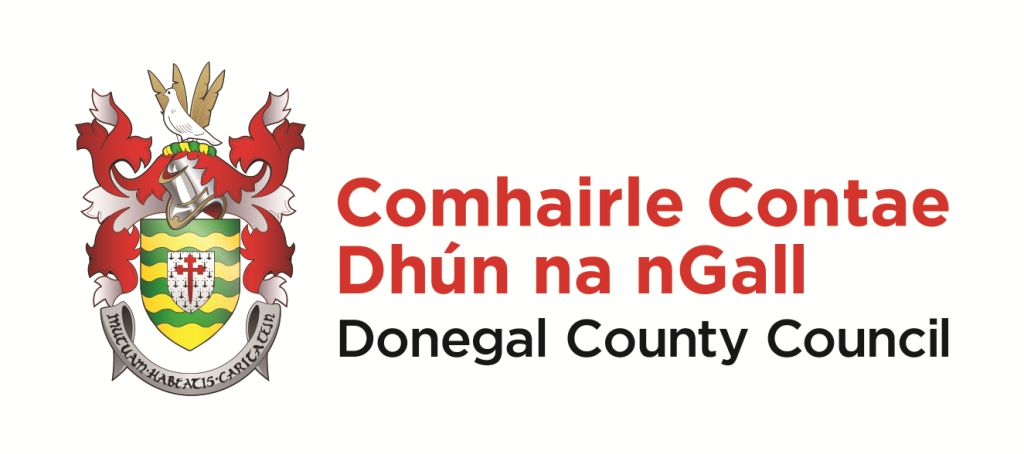 An Ciste Forbartha 2024 – Treoracha1. Cúlra agus Cuspóir.Is é atá sa Chiste Forbartha foinse maoinithe a chuireann Comhairle Contae Dhún na nGall ar fáil chun tacú le cineálacha éagsúla tograí forbartha, idir eacnamúil, shóisialta, chultúrtha agus tograí gaolmhara éagsúla a théann chun sochair pobail, ceantracha agus coistí áitiúla ar fud an Chontae. Na tograí a dtugtar tacaíocht dóibh fríd an chiste seo, is de bhun Alt 66 agus 67 den Acht Rialtais Áitiúil 2001 a thugtar an tacaíocht sin.2. An Próiseas chun Iarratais a Mheasúnú agus a RoghnúTugann an Ciste Forbartha tacaíocht do thograí a thagann faoi dhá chatagóir leathana:Tograí straitéiseacha atá á stiúradh ag Comhairle Contae Dhún na nGall.Tograí atá roghnaithe laistigh de gach Ceantar Bardais ag Comhaltaí Tofa an Cheantair sin.  Caithfidh gach iarratasóir ar mhaoiniú foirm iarratais a líonadh isteach. Déanfaidh oifigigh de chuid na Comhairle gach iarratas a mheas ansin, ag glacadh san áireamh critéir reachtúla, rialála agus cháilitheachta, sula gcuirfear iad faoi bhráid Chomhaltaí Tofa na gCeantar Bardais lena bplé agus le cinneadh a dhéanamh ina leith.3. Critéir Cháilitheachta.3.1 Tá an Ciste Forbartha ar fáil do thograí atá á fhorbairt ag an Chomhairle Contae, ag coistí pobail nó ag aon ghrúpa eile a dtig leo a thaispeáint go bhfuil ról agus feidhm bona-fide acu ag tacú le forbairt phobail, shóisialta, eacnamúil nó eile sa chontae. 3.2 	A fhad is atá gach riachtanas ábhartha eile, idir reachtúil agus rialála, i bhfeidhm agus sásaithe tá tograí den chineál seo a leanas incháilithe le bheith san iomaíocht le haghaidh deontais ón Chiste Forbartha;  tograí a thacaíonn le caiteachas caipitil, imeachtaí aon uaire, gníomhaíochtaí sóisialta, eacnamúla, cultúrtha agus oidhreachta agus gníomhaíochtaí ábhartha eile. 3.3	Na tograí sin atá ar lorg deontais le haghaidh ‘costais reatha’ (soilse, teas, tuarastail etc), agus ar dócha go mbeidh na costais sin i gceist go ceann roinnt blianta, beidh orthu a thaispeáint go soiléir cén ghné ar leith dá gcostais reatha atá in easnamh faoi láthair agus cad é dó a bhfuil an maoiniú á fháil ón Chiste Forbartha. Maidir le maoiniú a iarrann aon choiste/ghrúpa faoin cheannteideal seo, beidh sé teoranta go dtí tréimhse trí bliana san iomlán le linn téarma na Comhairle sin.  3.4  Is féidir go gceadófar maoiniú ilbhliantúil do thograí (a fhad is a thiteann an tréimhse ama laistigh de théarma tofa na Comhairle a cheadaíonn é).3.5   Ní thabharfar deontas d’aon togra má shíltear, i ndiaidh an t-iarratas a mheas, gur féidir go gcuirfeadh sé isteach ar thogra atá ar siúl cheana féin sa cheantar atá i gceist. 3.6	In aon bhliain ar leith, is é €2,500 an deontas is lú is féidir a thabhairt d’aon ghrúpa nó d’aon togra.